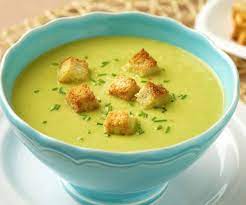 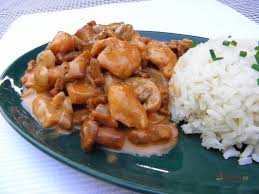 Jídelní lístek 18.3.2024 – 24.3.2024Pondělí  18.3.2024		Polévka: pórkový krémStaročeská sekanina, brambory, okurkaÚterý     19.3.2024 		Polévka: slepičí s perličkamiSlepice na paprice, jemný knedlíkStředa    20.3.2024      		Polévka: děkanská z ovesných vločekKuřecí po indicku, těstovinyČtvrtek  21.3.2024          		Polévka: kmínováTreska na bylinkách, bramborová kašePátek     22.3.2024 				Polévka: čočkováŽemlovka s jablkyFrankfurtská vepřová pečeně, knedlíkSobota   23.3.2024				Polévka: květákováMasová směs s houbami, rýžeNeděle   24.3.2024		Polévka: uzená s pohankouVařené uzené maso, povidlová omáčka, bramborový knedlík